ΟΡΑΜΑ ΜΗΔΕΝ ΑΤΥΧΗΜΑΤΑ (VISION ZERO)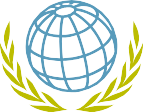 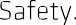 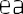 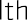 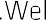 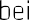 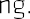 7 Χρυσοί Κανόνες- για μηδέν ατυχήματα και υγιεινή εργασίαΈνας οδηγός για εργοδότες και διευθυντικά στελέχη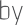 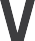 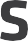 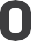 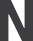 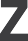 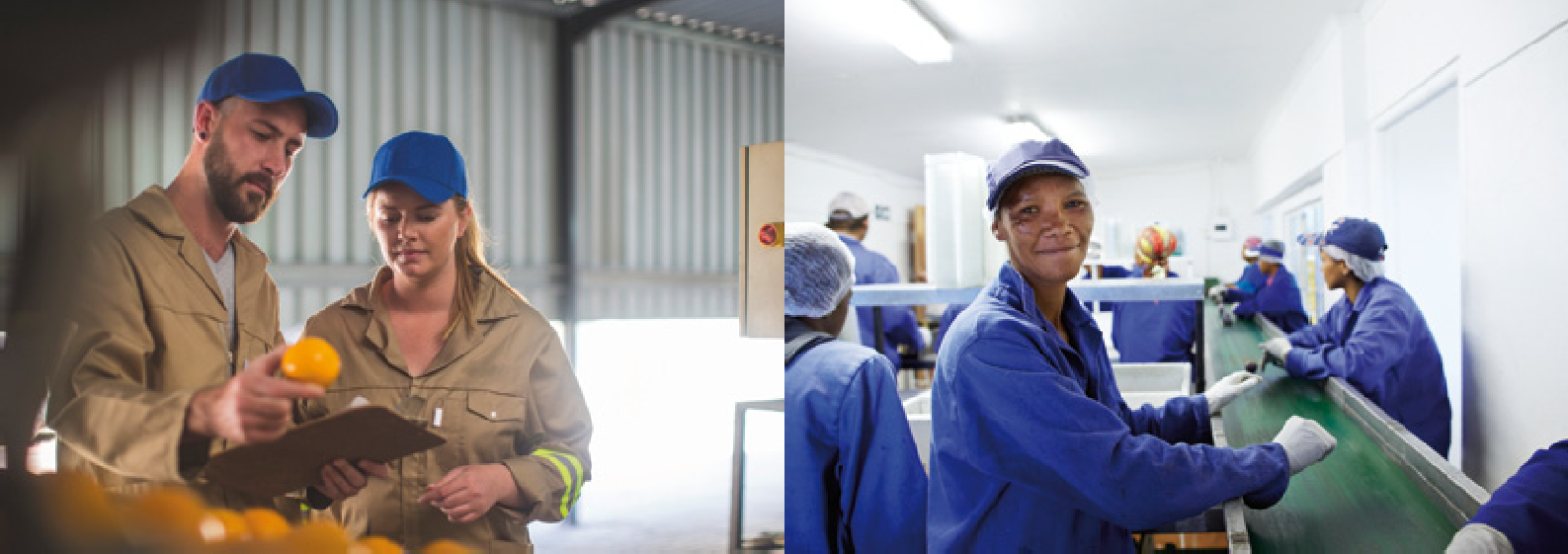 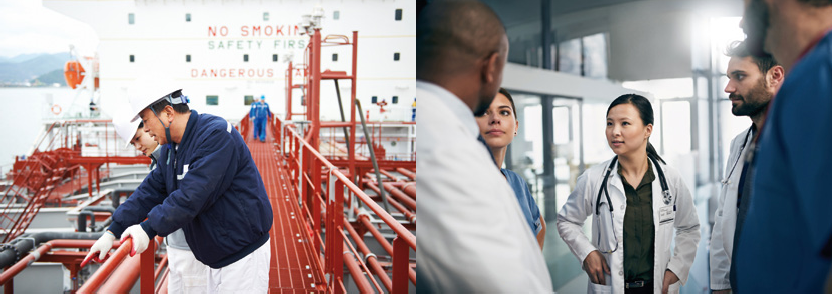 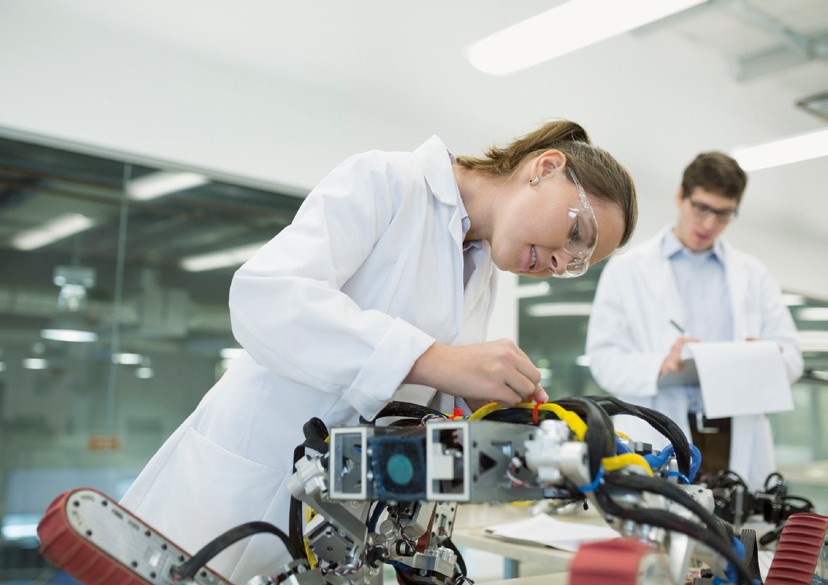 Τα ατυχήματα στους χώρους εργασίας και οι επαγγελματικές ασθένειες δεν καθορίζονται από τη μοίρα, ούτε αναπόφευκτες είναι- υπάρχουν πάντα οι αιτίες. Για τη διαμόρφωση μιας ισχυρής νοοτροπίας για πρόληψη, οι αιτίες αυτές μπορούν να εξαλείφονται και να προλαμβάνονται τα εργατικά ατυχήματα, οι σωματικές ή ψυχικές βλάβες και οι επαγγελματικές ασθένειες.Το “Vision Zero” αποτελεί μια μετασχηματιστική προσέγγιση στην πρόληψη, η οποία ενσωματώνει τις τρεις διαστάσεις της ασφάλειας, της υγείας και της ευημερίας σε όλα τα επίπεδα εργασίας.Η έννοια του Vision Zero της Διεθνούς Ένωσης Κοινωνικής Ασφάλισης (ISSA) είναι ευέλικτη και μπορεί να προσαρμόζεται στις ειδικές προτεραιότητες υγείας, ασφάλειας και ευημερίας για την πρόληψη σε οποιοδήποτε συγκεκριμένο εργασιακό πλαίσιο. Χάρη στην ευελιξία αυτή, το Vision Zero είναι ωφέλιμο για κάθε χώρο εργασίας, για κάθε επιχείρηση και για κάθε βιομηχανικό κλάδο σε οποιοδήποτε μέρος του πλανήτη. 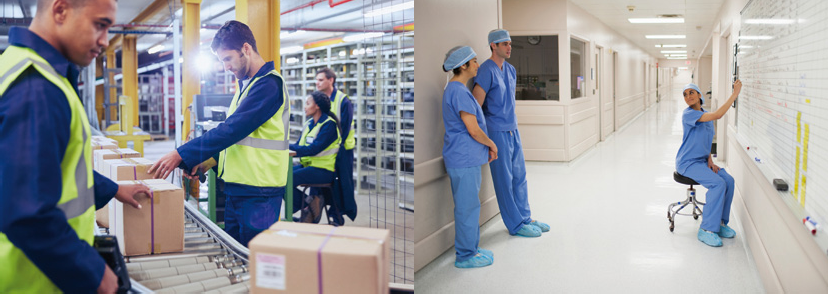                                           Η ασφάλεια και η υγεία ανταποδίδουνΟι ασφαλείς και υγιείς συνθήκες εργασίας δεν αποτελούν μόνο νομική και ηθική υποχρέωση - είναι ανταποδοτικές και από οικονομικής άποψης. Οι επενδύσεις στην ασφάλεια και στην υγεία στους χώρους εργασίας αποκλείουν τον ανθρώπινο πόνο και προστατεύουν ό,τι πιο πολύτιμο έχουμε - την υγεία μας και την σωματική και ψυχική μας ακεραιότητα. Είναι επίσης πολύ σημαντική η θετική τους επίπτωση στη διαμόρφωση κινήτρων για τους εργαζομένους, στην ποιότητα και στο αποτέλεσμα της εργασίας, στη φήμη της εταιρείας, καθώς επίσης και στο επίπεδο ικανοποίησης των εργαζομένων, των διευθυντών και των πελατών, αποφέροντας έτσι και οικονομική επιτυχία.Οι διεθνείς έρευνες για την απόδοση των επενδύσεων στην πρόληψη καταδεικνύουν ότι κάθε δολάριο που επενδύεται στην υγεία και στην ασφάλεια δημιουργεί εν δυνάμει όφελος περισσότερων από δυο δολαρίων σε θετικά οικονομικά αποτελέσματα. Οι υγιείς συνθήκες εργασίας συνεισφέρουν σε υγιείς επιχειρήσεις.Η ασφάλεια και η υγεία απαιτούν ηγετική στάσηΗ βελτίωση της ασφάλειας και της υγείας στην επιχείρηση δεν σημαίνει κατ’ ανάγκη και αύξηση των δαπανών. Το πιο σημαντικό είναι η διοίκηση να ενεργεί μετά λόγου γνώσεως, να καθοδηγεί με συνέπεια και να δημιουργεί ένα περιβάλλον εμπιστοσύνης και ανοικτής επικοινωνίας σε κάθε επίπεδο της εταιρείας. Η εφαρμογή της στρατηγικής πρόληψης σύμφωνα με το Vision Zero προϋποθέτει την ενεργητική συνεισφορά και συμμετοχή πολλών και διάφορων παραγόντων σε επίπεδο επιχείρησης. Ένα πράγμα είναι ξεκάθαρο: η επιτυχία ή η αποτυχία της εφαρμογής της στρατηγικής Vision Zero θα καθοριστεί, σε τελευταία ανάλυση, από αφοσιωμένους εργοδότες και εκτελεστικά στελέχη, διευθυντές που θα διαθέτουν τα κίνητρα και από εργαζομένους που θα επαγρυπνούν πάντα.                                                                             Ο τρόπος ανάπτυξης του οδηγού αυτούΓια την υποστήριξη των εργοδοτών και των διευθυντικών στελεχών στη βελτίωση των συνθηκών υγείας και ασφάλειας στην επιχείρησή τους, σύμφωνα με τη στρατηγική Vision Zero, η ISSA ανέπτυξε ένα πρακτικό εργαλείο διοίκησης με σκοπό τη διαμόρφωση μιας ισχυρής νοοτροπίας υγείας και ασφάλειας και με βάση την ολοκληρωμένη έρευνα για τα πιο αποτελεσματικά μέτρα πρόληψης. Κατά τη διάρκεια της διαδικασίας αυτής, πάνω από 1.000 εργοδότες, εκτελεστικά στελέχη, διευθυντές, εμπειρογνώμονες πρόληψης, εκπρόσωποι εργαζομένων και επιθεωρητές εργασίας ρωτήθηκαν σχετικά με τις βέλτιστες πρακτικές. Αποτέλεσμα των διαδικασιών αυτών ήταν ο ανά χείρας Οδηγός Vision Zero ο οποίος διαρθρώνεται γύρω από 7 Χρυσούς Κανόνες.Τρόπος χρήσης του ΟδηγούΚάθε Χρυσός Κανόνας του Οδηγού αυτού περιέχει μια σύντομη επισκόπηση που ακολουθείται από μια σειρά αρχών και υποστηρίζεται από έναν απλό κατάλογο σημείων. Με τον τρόπο αυτό μπορείτε γρήγορα να υπολογίσετε ποιοι από τους 7 Χρυσούς Κανόνες εφαρμόζονται ήδη στην επιχείρησή σας, τα σημεία όπου υπάρχουν περιθώρια βελτίωσης ή εκείνα όπου χρειάζονται διορθωτικές δράσεις.Ελάτε να λάβετε μέρος στην εκστρατείαΣας καλούμε να συμβουλευτείτε τον ιστότοπο Vision Zero (www.visionzero.global) για περαιτέρω πληροφορίες και παραδείγματα καλών πρακτικών και για να υπογράψετε online τη συμμετοχή σας στην παγκόσμια κοινότητα Εταιρειών Vision Zero.Ένας ασφαλής και υγιής χώρος εργασίας είναι εφικτός. Τώρα εξαρτάται από εσάς!Αξιολογήστε τους Χρυσούς ΚανόνεςΠΡΑΣΙΝΟ: Πλήρης εφαρμογή 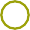 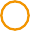 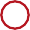 ΚΙΤΡΙΝΟ: Περιθώρια βελτίωσης ΚΟΚΚΙΝΟ: Απαιτούνται ενέργειες		           Επιχείρησή σας;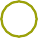 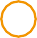 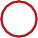 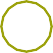 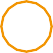 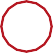 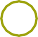 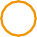 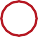 Να είστε ηγέτης -σηκώστε τη σημαία! Η συμπεριφορά σας ως ηγέτης	 είναι αποφασιστικής σημασίας για την επιτυχία ή την αποτυχία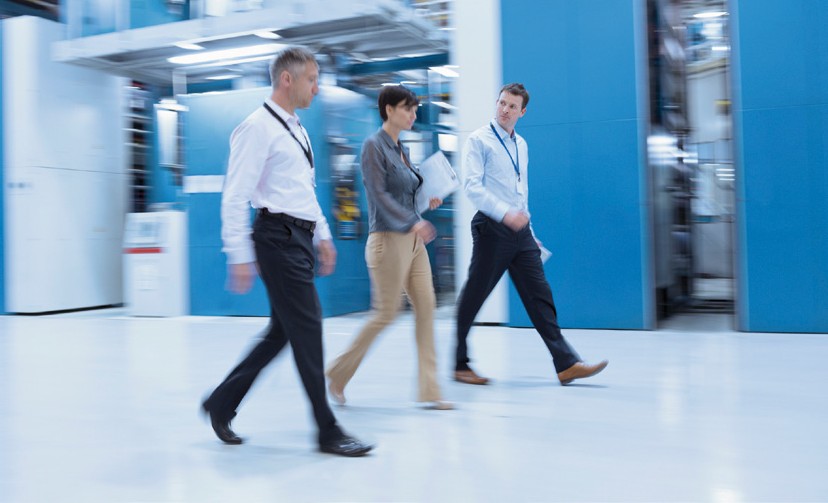 των θεμάτων ασφάλειας και υγείας στην εταιρεία σας.Κάθε εργοδότης, κάθε εκτελεστικό στέλεχος και κάθε διευθυντής είναι υπεύθυνος για την ασφάλεια και την υγεία στην επιχείρησή του. Η ποιότητα της ηγεσίας όχι μόνο καθορίζει το πώς η ασφάλεια και η υγεία εφαρμόζονται στην επιχείρηση, αλλά και το κατά πόσο αυτές θα είναι ελκυστικές, επιτυχείς και βιώσιμες διαδικασίες.Η θέση της ηγεσίας απαιτεί ανοικτή επικοινωνία και ξεκάθαρη νοοτροπία διοίκησης. Η καλή ηγεσία γίνεται εμφανής, για παράδειγμα, με την προβλεψιμότητα, τη συνέπεια και την  φροντίδα.	Τα εκτελεστικά στελέχη και οι διευθυντές είναι πρότυπα ρόλου: καθοδηγούν με το παράδειγμά τους.	Ορίζουν τους κανόνες και τους ακολουθούν επίσης. Εξασφαλίζουν ότι όλοι γνωρίζουν τους κανόνες και τους ακολουθούν. Σε παραβάσεις η παρέμβαση πρέπει να είναι άμεση - να βλέπετε γύρω σας!Η επισήμανση επικίνδυνων καταστάσεων πρέπει να ανταμείβεται. Αυτό που κάνουν, που ανέχονται και ζητούν οι διευθυντές, διαμορφώνουν πρότυπα για άλλους υπαλλήλους.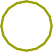 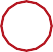 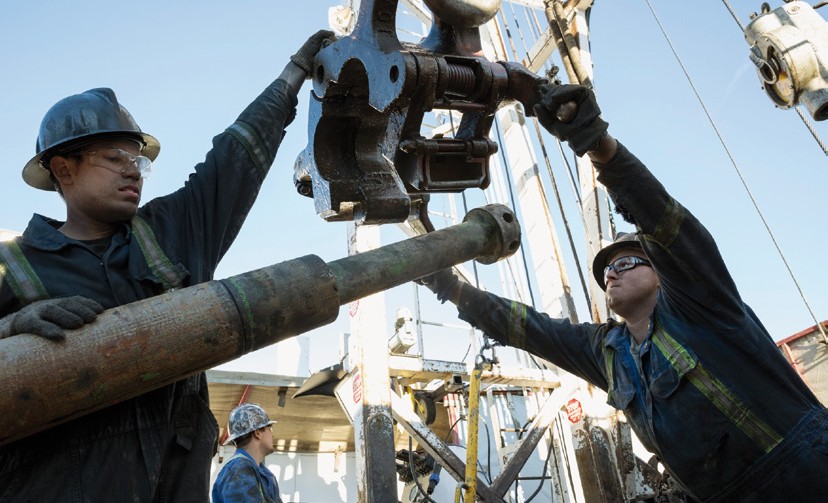 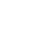 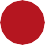 Η αξιολόγηση κινδύνου είναι το απαραίτητο εργαλείο για έγκαιρη και συστηματική ταυτοποίηση των κινδύνων και την υλοποίηση προληπτικών δράσεων.Θα πρέπει επίσης να αξιολογούνται τα ατυχήματα, οι τραυματισμοί και τα παρά λίγο ατυχήματα.Είστε εύστροφος, χρησιμοποιείτε αξιολόγηση κινδύνου που σας βοηθά να επισημαίνετε	        τους κινδύνους προλαμβάνοντας τα ατυχήματα και τις παύσεις στη λειτουργία της επιχείρησης,Ενώ αυτό σας βοηθά επίσης στην εκτίμηση των πιθανών κινδύνων και στην θέσπιση	και τεκμηρίωση των μέτρων προστασίας. Αυτός είναι	 ο λόγος που το εργαλείο αυτό χρησιμοποιείται σήμερα σε όλον τον κόσμο.Εφόσον γίνεται όπως πρέπει, μια συστηματική αξιολόγηση κινδύνου είναι ιδανική για τις πρακτικές οδηγίες που παρέχονται στους υπαλλήλους της επιχείρησής σας. Η αξιολόγηση των εργατικών ατυχημάτων, των τραυματισμών και των παρά λίγο ατυχημάτων είναι σημαντική για την επισήμανση των σημείων όπου χρειάζονται πιθανές βελτιώσεις.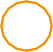 Για την επιτυχία στην εργασιακή ασφάλεια και υγεία, χρειάζονται	 ξεκάθαροι στόχοι και ξεκάθαρα βήματα για την υλοποίησή τους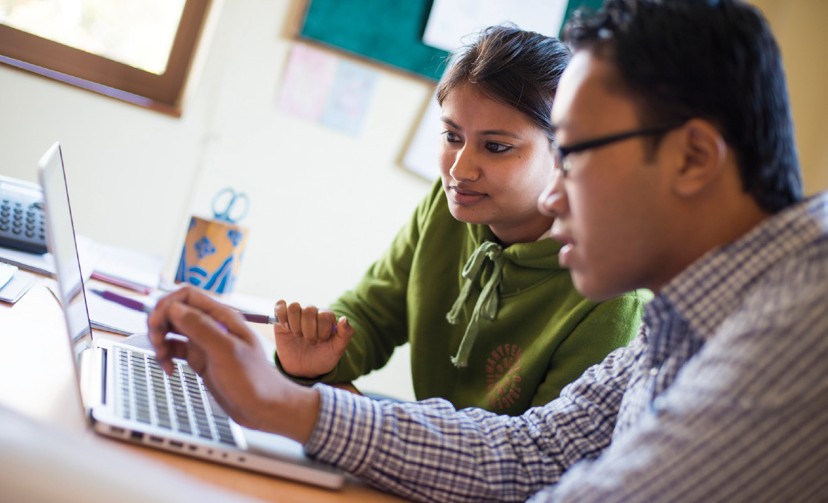 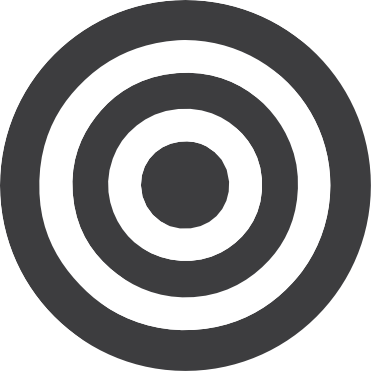 που πρέπει να προβλέπονται σε ένα πρόγραμμα.Η ασφάλεια και η υγεία κατά την εργασία αποτελεί πολυεπίπεδο θέμα. Καθορίστε προτεραιότητες, διαμορφώνοντας ξεκάθαρους στόχους υγείας και ασφάλειας στην επιχείρηση και προσπαθώντας να τους υλοποιήσετε μεσοπρόθεσμα, για παράδειγμα στο πλαίσιο ενός τριετούς προγράμματος. Υπάρχουν πολλές επιλογές μιας προγραμματικής προσέγγισης με βάση τους στόχους. Είτε πρέπει να θέσετε ένα στόχο συνεχούς μείωσης του αριθμού των ατυχημάτων, είτε θα καθορίσετε θέματα και σημεία εστίασης - όπως για παράδειγμα λειτουργία των μηχανημάτων, χρήση γερανών και μέσων ατομικής προστασίας, ή επίσης μείωση της έκθεσης στη σκόνη. Από τη στιγμή που οι υπάλληλοί σας αναγνωρίζουν ότι η υγεία και η ασφάλειά τους είναι σημαντική και για εσάς προσωπικά και ότι κάτι γίνεται προς το καλύτερο στην επιχείρηση, η επιτυχία δεν πρόκειται να αργήσει. Πρέπει επίσης να επικοινωνείτε σε τακτική βάση την επίτευξη των στόχων.Η Συστηματική οργάνωση της υγείας και ασφάλειας στην επιχείρησή σας είναι καλή ιδέα.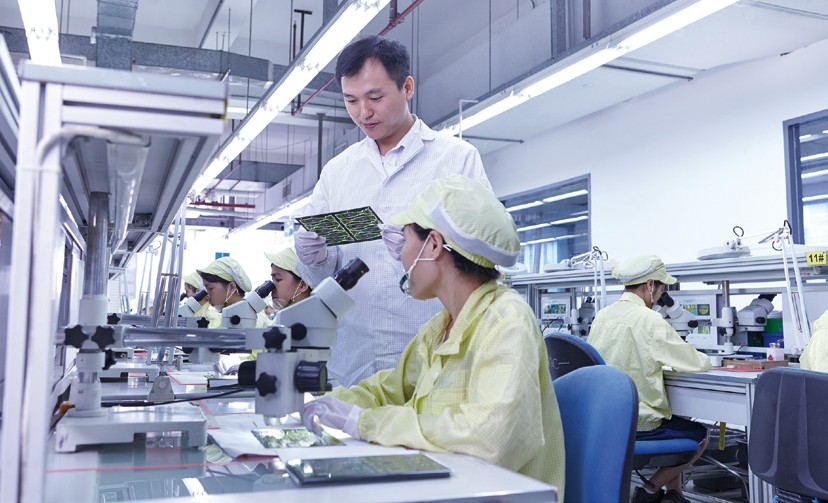 Το σύστημα αποδίδει και είναι εύκολο.Με καλά οργανωμένο το σύστημα εργασιακής ασφάλειας και υγείας, κάθε επιχείρησηλειτουργεί πιο εύρυθμα διότι οι διαταραχές λειτουργίας, οι παύσεις παραγωγής	και τα προβλήματα ποιότητας μειώνονται. Αυτοί είναι καλοί λόγοι ώστενα εξασφαλίζετε ότι η οργάνωσή σας για την εργασιακή ασφάλεια και υγεία είναι αποτελεσματική - αποδίδει πραγματικά!	Οι κατάλογοι καταγραφής μπορούν να σας βοηθήσουν. Όσοι επιθυμούν να κάνουν κάτι περισσότερο πρέπει να	        εφαρμόσουν ένα σύστημα διαχείρισης εργασιακής ασφάλειας και υγείας που να επιτρέπει συνεχήβελτίωση. Από τη στιγμή που όλα βρίσκονται στη θέση τους, ένας επιτυχής έλεγχος	        ανταμείβεται με σχετικό πιστοποιητικό και αναγνώριση.Οι ασφαλείς εγκαταστάσεις παραγωγής, τα ασφαλή μηχανήματα και χώροι εργασίας είναι απαραίτητα στοιχεία εργασίας χωρίς ατυχήματα. Πρέπει να εξετάζονται επίσης και οι επιπτώσεις στην υγεία.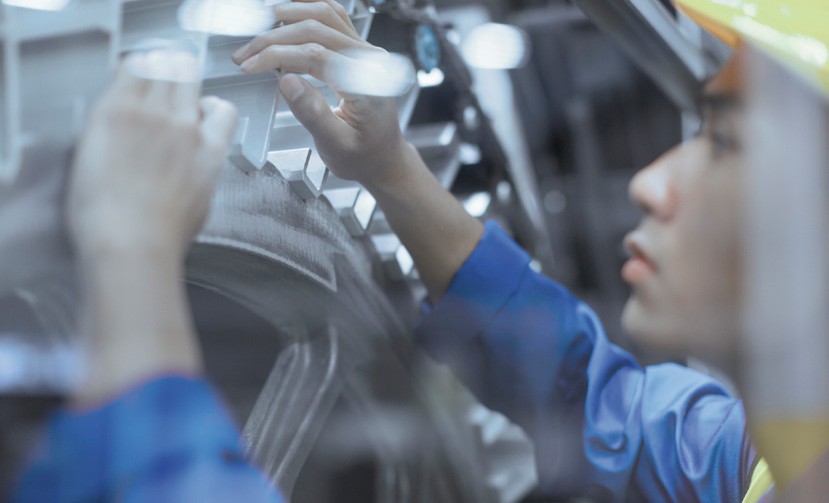 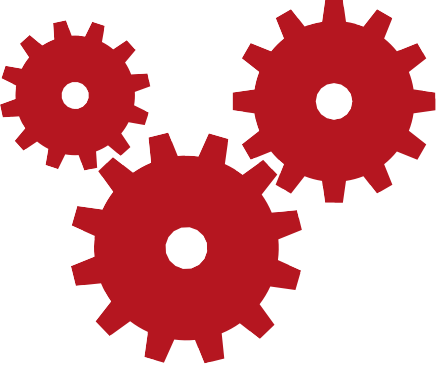 Οι στρατηγικές αποτελεσματικής ασφάλειας και υγείας στην εργασία περιλαμβάνουν τεχνικά,		 οργανωτικά και προσωπικά μέτρα. Τα τεχνικά μέτρα πρέπει	να έχουν προτεραιότητα. Είναι επομένως απαραίτητο τα μηχανήματα, οι εγκαταστάσεις, ο εξοπλισμός και οι χώροι εργασίας να πληρούν τις προϋποθέσεις των προτύπων ασφάλειας και υγείας στην εργασία, αποκλείοντας ταυτόχρονα ή ελαχιστοποιώντας τις βλαβερές επιπτώσεις στην υγεία. Βεβαίως, δεν είναι πάντα εφικτή η χρήση της τελευταίας τεχνολογίας.Εδώ λοιπόν χρειάζεται η αναβάθμιση. Είναι απαραίτητη η ενημέρωση του τμήματος αγορών ότι προέχει η ασφάλεια και ότι ο εξοπλισμός ασφαλείας πρέπει να αποτελεί πάντα μέρος οποιασδήποτε δραστηριότητας. Θα πρέπει να θυμόμαστε πάντα ότι τα περισσότερα ατυχήματα συμβαίνουν κατά την προσπάθεια επίλυσης των προβλημάτων, κατά τις επισκευές ή κατά τη συντήρηση διότι οι κανόνες σχεδιασμού και κατασκευής δεν ισχύουν πολλές φορές για αυτές τις δραστηριότητες αλλά και διότι γίνεται παράκαμψη των συσκευών ασφαλείας ή αυτές δεν λειτουργούν. Η πρόληψη των καταστάσεων αυτών είναι ευθύνη της διοίκησης.Επενδύστε στην κατάρτιση και στις δεξιότητες των εργαζομένων σας και εξασφαλίστε ότι σε κάθε χώρο εργασίας θα υπάρχουν οι απαιτούμενες γνώσεις.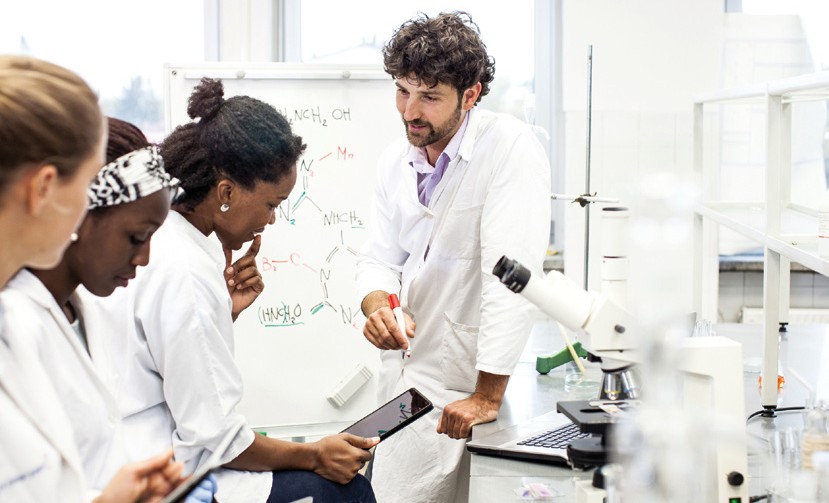 Μετά από ένα ατύχημα, συνήθως οι ερωτήσεις είναι: Πώς μπόρεσε να συμβεί αυτό; Οι τεχνικέςεγκαταστάσεις και οι μηχανισμοί παραγωγής γίνονται όλο και πιο 	       παραγωγικοί και ταχύτεροι αλλά συνάμα και πιο  πολύπλοκοι και με πιθανές δυσλειτουργίες.Αυτό καθιστά συνεχώς πιο σημαντική τη συστηματική τοποθέτηση καλά	 επιμορφωμένου και καταρτισμένου προσωπικού στους χώρους εργασίας. Ανήκει στην αρμοδιότητατης ανώτατης διοίκησης να εξασφαλίζει ότι υπάρχει λεπτομερής περιγραφή των απαιτήσεων επαγγελματικών προσόντων για κάθε θέση στην επιχείρησή σας και ότι κάθε εργαζόμενος εκτελεί όπως πρέπει τα καθήκοντα που προβλέπει η θέση εργασίας του.Ο χώρος εργασίας αλλάζει σε μόνιμη βάση. Οι μισές γνώσεις γίνονται όλο και πιο μικρές, ενώ οι δεξιότητες των εργαζομένων πρέπει να ανανεώνονται σε τακτικά χρονικά διαστήματα. Περισσότερο από ποτέ, η παροχή κατάρτισης και συνεχούς επιμόρφωσης είναι υποχρεωτικό καθήκον, ενώ η ηγεσία και η διοίκηση είναι κάτι που πρέπει επίσης να μαθαίνεται!Δώστε κίνητρα στο προσωπικό σας εμπλέκοντας τους εργαζομένους σας σε όλα τα θέματα ασφάλειας και υγείας. Η επένδυση αυτή αποδίδει!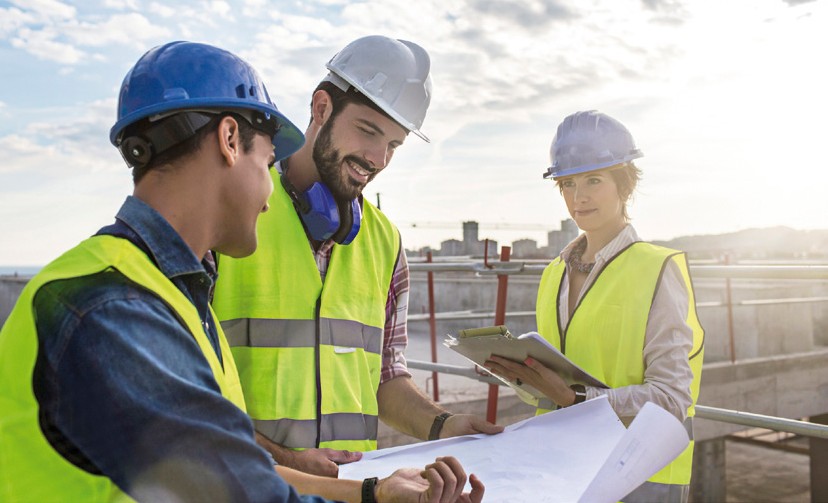 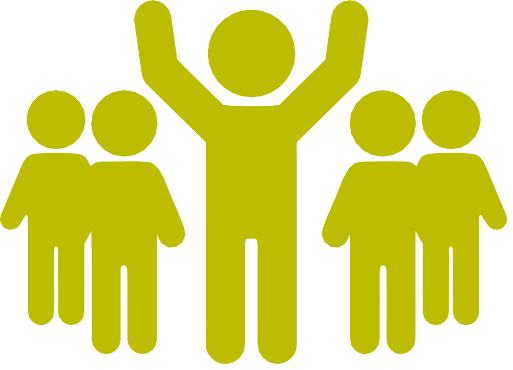 Τα κίνητρα που παρέχετε στους εργαζομένους σας για να ενεργούν με ασφαλή τρόπο αποτελούν μια από τις βασικές ευθύνες της ηγεσίας σας. Οι επιχειρήσεις που δείχνουν την εκτίμηση στους εργαζομένους τους και τους εμπλέκουν ενεργά στην υγεία και στην ασφάλεια στην επιχείρηση έρχονται σε επαφή με σημαντικό δυναμικό εργασίας: τις γνώσεις, τις ικανότητες και τις ιδέες των εργαζομένων τους.Όταν υπάρχει διαβούλευση με τους εργαζομένους, για παράδειγμα κατά τη διεξαγωγή της αξιολόγησης κινδύνου ή κατά την κατάρτιση των οδηγιών λειτουργίας, βελτιώνεται η προθυμία τους για την εφαρμογή των κανόνων. Η κινητροδότηση προωθείται με τακτικές διαδραστικές εκδηλώσεις ή ημερίδες ευαισθητοποίησης όπου μπορεί κανείς να ‘ζήσει’ ή να ‘βιώσει’ τα θέματα υγείας και ασφάλειας. Δεν κοστίζει τίποτα ο έπαινος των εργαζομένων για την ασφαλή τους συμπεριφορά, ούτε το να τους ρωτήσει κανείς για τις ιδέες, τις απόψεις ή για την έκφραση ενδιαφέροντος για το πώς πραγματοποιούν δύσκολα εργασιακά καθήκοντα, καθώς επίσης και η άμεση παρέμβαση σε περίπτωση ανασφαλούς συμπεριφοράς ή παρά λίγο ατυχημάτων. Αυτά μπορούν να διαμορφώσουν την προσωπική στάση των εργαζομένων και να τους δώσουν κίνητρα ασφαλούς εργασίας, μετά λόγου γνώσεως και σε περιβάλλον εμπιστοσύνης.Στόχος είναι όλοι να προσέχουν τους συναδέλφους τους όπως τους εαυτούς τους ‘όλοι για έναν και ένας για όλους!Ενταχθείτε σήμερα στην Εκστρατεία Vision Zero!www.visionzero.global #visionzeroglobalΟ Οδηγός Vision Zero έχει συνταχθεί από την Διεθνή Ένωση Κοινωνικής Ασφάλειας (ISSA) και την Ειδική της Επιτροπή για την Πρόληψη σε διαβούλευση με ένα ευρύ φάσμα επιχειρήσεων και εμπειρογνωμόνων.Παρά τη φροντίδα της επεξεργασίας και αναπαραγωγής τωνδεδομένων της παρούσας, η ISSA δεν φέρει καμία ευθύνη για ανακρίβειες, παραλείψεις ή άλλα σφάλματα δεδομένων, για οποιαδήποτε οικονομικήή άλλη ζημία ή απώλεια προερχόμενες από τη χρήση της παρούσας δημοσίευσης.Η δημοσίευση αυτή διατίθεται με άδεια της Creative Commons Attribution-NonCommercial-NoDerivs 4.0 Unported (CC BY-NC-ND 4.0).Η παρούσα έκδοση δημοσιεύθηκε το 2017. ISBN 978-92-843-1222-1© International Social Security Association, 20173 Χρησιμοποιούμε τις πληροφορίες που λαμβάνουμε από την αξιολόγηση κινδύνου και από την ανάλυση των ατυχημάτων για να εφαρμόσουμε βελτιώσεις.Ατομική ΒαθμολογίαΣυνολική ΒαθμολογίαΕπαληθεύω προσωπικά σε δειγματοληπτική βάση το κατά πόσο εφαρμόζονται τα προστατευτικά μέτρα που έχουν υιοθετηθεί.Τα αποτελέσματα της αξιολόγησης κινδύνου χρησιμοποιούνται για την υλοποίηση βελτιώσεων στην επιχείρηση.Οι προσωπικές οδηγίες εφαρμόζονται και η επεξεργασία των εργασιακών οδηγιών γίνεται σύμφωνα με τα αποτελέσματα της αξιολόγησης κινδύνου.